Publicado en Huesca el 17/04/2020 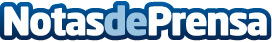 Sferatech participa como empresa voluntaria en la iniciativa del Grupo Covid19 HuescaMás de 114 voluntarios, entre empresas y particulares, se suman a esta iniciativa para colaborar en la lucha contra el coronavirusDatos de contacto:Ivonne628118775Nota de prensa publicada en: https://www.notasdeprensa.es/sferatech-participa-como-empresa-voluntaria-en Categorias: Medicina Sociedad Hardware Aragón Solidaridad y cooperación Recursos humanos http://www.notasdeprensa.es